1.Pročitaj i napiši rečima: a II b ___________________________________________m II n___________________________________________1.Pročitaj i napiši rečima: a II b ___________________________________________m II n___________________________________________2. Napiši pomoću znaka II tvrdnje.
a) Prava s paralelna  je sa pravom  p.       _____
b) Prava m paralelna je s pravom  k.         _____2. Napiši pomoću znaka II tvrdnje.
a) Prava s paralelna  je sa pravom  p.       _____
b) Prava m paralelna je s pravom  k.         _____3. Zaokruži slovo ispred istinitog odnosa.
a) b II c	 b) a II b 	c) a II c
d) c II a 	e) c II b f	) b II a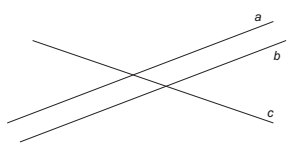 3. Zaokruži slovo ispred istinitog odnosa.
a) b II c	 b) a II b 	c) a II c
d) c II a 	e) c II b f	) b II a1.Pročitaj i napiši rečima: a II b ___________________________________________m II n___________________________________________1.Pročitaj i napiši rečima: a II b ___________________________________________m II n___________________________________________2. Napiši pomoću znaka II tvrdnje.
a) Prava s paralelna  je sa pravom  p.       _____
b) Prava m paralelna je s pravom  k.         _____2. Napiši pomoću znaka II tvrdnje.
a) Prava s paralelna  je sa pravom  p.       _____
b) Prava m paralelna je s pravom  k.         _____3. Zaokruži slovo ispred istinitog odnosa.
a) b II c	 b) a II b 	c) a II c
d) c II a 	e) c II b f	) b II a3. Zaokruži slovo ispred istinitog odnosa.
a) b II c	 b) a II b 	c) a II c
d) c II a 	e) c II b f	) b II a